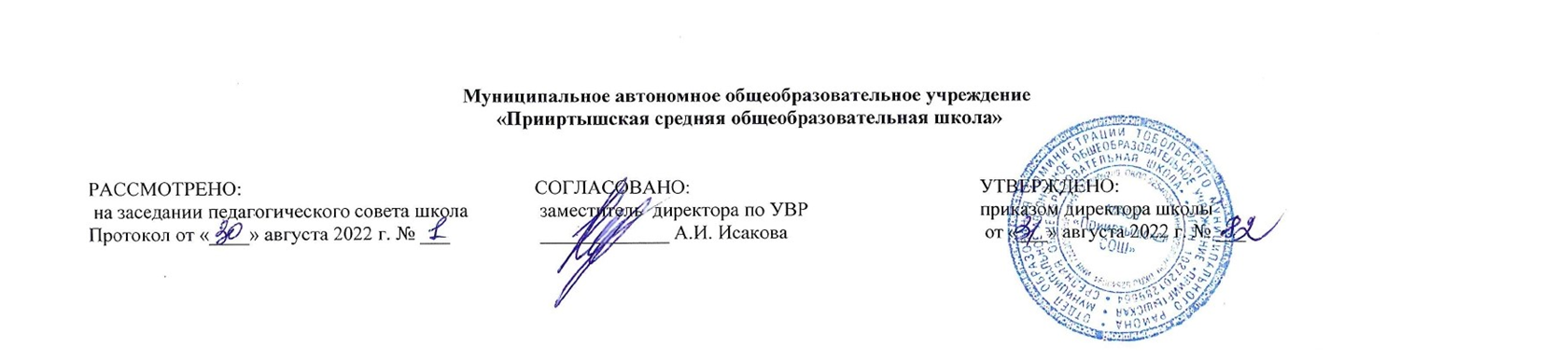 РАБОЧАЯ ПРОГРАММА по родному (татарскому) языкудля 9 классана 2022-2023 учебный годПланирование составлено в соответствии 	ФГОС ООО	Составитель программы: Таштимирова Луиза Валиулловна,учитель татарского языка и литературы высшей квалификационной категории2022 год I. Планируемые результаты предмета «Родной язык»Предметные результаты освоения предмета родного языка на уровне основного общего образования предполагают:1) воспитание ценностного отношения к родному языку как хранителю культуры, включение в культурно-языковое поле своего народа, формирование первоначальных представлений о единстве и многообразии языкового и культурного пространства России, о языке как основе национального самосознания;2) обогащение активного и потенциального словарного запаса, развитие у обучающихся культуры владения родным языком в соответствии с нормами устной и письменной речи, правилами речевого этикета;3) формирование первоначальных научных знаний о родном языке как системе и как развивающемся явлении, о его уровнях и единицах, о закономерностях его функционирования, освоение основных единиц и грамматических категорий родного языка, формирование позитивного отношения к правильной устной и письменной родной речи как показателям общей культуры и гражданской позиции человека;4) овладение первоначальными умениями ориентироваться в целях, задачах, средствах и условиях общения, формирование базовых навыков выбора адекватных языковых средств для успешного решения коммуникативных задач;5) овладение учебными действиями с языковыми единицами и умение использовать знания для решения познавательных, практических и коммуникативных задач.В результате изучения родного языка                                                                                                                                                                                                                                        выпускник научится:                                                                                                                                                                                                                                                      понимать значимость татарской речи для процесса общения;испытывать  чувство гордости за татарский язык;осознавать потребность в освоении лексического богатства татарского языка;уважительно относиться к языку и его традициям;осознавать необходимость свободного владения языком для успешного общения;применять навыки культурного поведения при общении;Выпускник получит возможность научиться:ориентироваться в ситуации общения, использовать правила речевого этикета;различать устные и письменные формы общения;составлять рассказ о себе и своей семье;составлять предложение на заданную тему, правильно оформлять его на письме и в устной речи;понимать важность слова для точного называния предметов и явлений, формировать представление о неисчерпаемости лексического богатства татарского языка;понимать необходимость осознания значения слова и его написания;называть основные языковые единицы (звуки, буквы, слова, предложения, текст);II.Содержание учебного предмета  «Родной язык »Фонетика. Гласные и согласные звуки.-1 час, Принципы чтения и письма-1 час, Лексикология. Словарный состав речи- 1 час,  Лексикография. Словари- 1часСловообразование-1 час, Морфология. Части речи.-1 час, Синтаксис. Синтаксические единицы и знаки препинания-1 час, Знаки препинания в простом предложении между подлежащим и сказуемы-1 час, Знаки препинания при  обособленных членах  предложения-1 час,Знаки препинания при уточняющих словах- 1 час, Знаки препинания при обращениях- 1 час, Знаки препинания при однородных членах предложения- 1 час, Знаки препинания в сложных предложениях.-1 час, Стилистика- 1 час, Литературная речь и стили речи-1 час, Художественный и публицистический стили-1 час, Научный, официально-деловой и разговорный стили- 1 час, Синонимика как основа стилистики- 1 час, Культура речи. Чтобы речь была точной- 3 часа, Общие сведения о языке. Роль языка в жизни общества-1 час, Язык как развивающееся явление- 1 часРазвитие татарского литературного языка-1 час, Формирование татарского литературного языка- 1 час, Основные диалекты современного татарского литературного языка и их история – 1 час, Двуязычие- 1 час, Итоговая контрольная работа за год- 1час